Жиляева Екатерина АлексеевнаДиректорhttps://motorsgo.ru/; e-mail:nochymotor@gmail.com.тел. 8(34374)60030;  сот. 89126460030Шайторов Сергей МихайловичЗаместитель директораhttps://motorsgo.ru/; e-mail:nochymotor@gmail.com.тел. 8(34374)60030;  сот. 89126460030«У Т В Е Р Ж Д А Ю»Директор НОЧУ ДПО  «Мотор»	Жиляева  Е.А.«	»	20	г.ПОЛОЖЕНИЕО СТРУКТУРНОМ ПОДРАЗДЕЛЕНИИ НОЧУ ДПО  «Мотор»ОБЩИЕ ПОЛОЖЕНИЯСтруктурное подразделение НОЧУ ДПО «Мотор», в дальнейшем Автошкола, создано на основании Устава НОЧУ ДПО «Мотор» и в соответствии с действующим законодательством.Место нахождения Автошколы: Свердловская область, г.Сысерть, ул. Коммуны,     д.39-А, офис 208.Целью создания Автошколы является реализация программ по подготовке водителей транспортных средств различных категорий в соответствии с примерными программами, утвержденными Министерством общего и профессионального образования РФ.Лицензирование образовательной деятельности НОЧУ ДПО «Мотор» осуществляется в порядке, установленным законодательством Российской Федерации.ЦЕЛИ ОБРАЗОВАТЕЛЬНОГО ПРОЦЕССА.                                                                    ТИПЫ И ВИДЫ РЕАЛИЗУЕМЫХ ОБРАЗОВАТЕЛЬНЫХ ПРОГРАММ.Целью образовательного процесса является удовлетворение потребностей граждан в получении профессиональных навыков для выполнения работы по соответствующей квалификации.Организация образовательного процесса регламентируется рабочими (учебными) программами и планами и расписанием занятий.Типы и виды реализуемых программ:- профессиональная подготовка водителей категории «В». Реализация программ начинается с момента получения лицензии на отдельные программы.ОСНОВНЫЕ ХАРАКТЕРИСТИКИ ОРГАНИЗАЦИИ ОБРАЗОВАТЕЛЬНОГО ПРОЦЕССА.Обучение ведется на русском языке.Реализация образовательных программ и оказание образовательных услуг осуществляется на платной основе. Размер платы во всех группах определяется Учредителем.. На обучение по подготовке водителей категории «В» принимаются лица в возрасте старше 16 лет.Обучающиеся принимаются на обучение на основании заявления и заключении двухстороннего договора. Обучающиеся, не достигшие 18 летнего возраста принимаются в учреждение на основании личного заявления и заявления родителей (законных представителей) и заключении двухстороннего договора.При поступлении обучающиеся и родители несовершеннолетних обучающихся в обязательном порядке знакомятся с положением об Автошколе, лицензией на право ведения образовательной деятельности, уровнем и направленностью реализуемых программ, формами, сроками их освоения, стоимостью обучения, порядком оплаты, порядком приема и требованиями к поступающим, формой документа, выдаваемого по окончанию обучения и другими документами, регламентирующими организацию работы Автошколы.Прием производится в соответствии с утвержденными правилами приема граждан в НОЧУ ДПО «Мотор».Зачисление и отчисление обучающихся производится приказом директора НОЧУ ДПО «Мотор» .Профессиональная подготовка водителей осуществляется по учебным (рабочим) программам и планам, разработанных Автошколой в соответствии с «Примерной программой подготовки водителей транспортных средств категории «В».Сроки обучения определяются программами профессиональной подготовки водителей в соответствии с выданной лицензией.Для теоретического обучения оборудован класс согласно установленным требованиям в вышеуказанной программе, для обучения практическому вождению предоставляется оборудована площадка для отработки первоначальных навыков вождения.Занятия проводятся согласно утверждаемого расписания. Для контроля посещаемости и успеваемости теоретических занятий обучающихся ведется журнал.Обучение ведется по очной форме обучения.Практические занятия по отработке навыков вождения проводятся на учебных автомобилях, далее на учебной площадке и учебных маршрутах, согласованных с ГИБДД.Занятия по вождению проводятся на учебном транспортном средстве оборудованном:дополнительными педалями привода сцепления и тормоза,зеркалами заднего вида для обучающихся,опознавательным знаком «Учебное транспортное средство».Занятия по вождению проводятся по графику, составленному мастером по вождению учебного авто, по согласованию с учащимся.Для контроля посещаемости и успеваемости занятий по практическому вождению на каждого обучающегося ведется индивидуальная карточка учета вождения.Продолжительность учебного часа теоретических занятий - 45 минут, при обучении вождению 60 минут, включая время на подведение итогов, оформление документации и смену обучающихся.В процессе обучения проводятся контрольные занятия и зачеты по каждому предмету. По окончанию обучения проводятся выпускные (внутренние экзамены), принимаемые экзаменационной комиссией из числа сотрудников в составе председателя и двух членов, утвержденной приказом директора НОЧУ ДПО «Мотор». Результаты внутренних экзаменов оформляются протоколом.Результаты теоретического экзамена оцениваются отметками : «отлично», «хорошо», «удовлетворительно», «неудовлетворительно».Результаты практического экзамена оцениваются отметками : «сдал», «не сдал».К выпускным экзаменам допускаются обучающиеся, окончившие полный курс обучения и получившие положительные итоговые отметки по всем предметам. Обучающиеся, получившие неудовлетворительную оценку могут быть допущены к экзаменам после дополнительной подготовки.Обучающимся, сдавшим внутренние экзамены, выдается свидетельство установленного образца, а также формируется пакет документов для сдачи экзаменов в ГИБДД.Устанавливается следующий режим занятий:начало утренних теоретических занятий - 9-00, окончание - 11-00,начало дневных теоретических занятий - 11-00, окончание - 13-00,начало вечерних теоретических занятий - 18-00, окончание -20-00,- 20-00, окончание -22-00.Перерыв между уроками 5-10 минут.Отчисление из Автошколы осуществляется:при полном освоении программы профессиональной подготовки с выдачей свидетельства,на основании заявления обучающегося, не достигшие 18 летнего возраста на основании заявления родителей (законных представителей),в случае невыполнения требований Положения об Автошколе,в случае нарушения договора и правил внутреннего распорядка,не внесения платы за обучение,прекращения посещения занятий без уважительной причины (более 5 пропусков).Услуга по обучению оказывается на платной основе в соответствии с утвержденным положением об оказании платных образовательных услуг.ПОРЯДОК УПРАВЛЕНИЯ АВТОШКОЛОЙУправление Автошколой строится на принципах единоначалия и самоуправления.Формой самоуправления является: Педагогический Совет.Руководство Автошколой осуществляется непосредственно директором НОЧУ ДПО «Мотор».К компетенции директора относится:Определение основных направлений деятельности Автошколы;Формирование предложений для учредителя по изменению Устава;Прием и увольнение работников Автошколы;Утверждение штатного расписания;Установление размеров заработной платы и премирования сотрудников Автошколы;Утверждения положения об оплате труда работников Автошколы;Руководство Автошколой осуществляет директор НОЧУ ДПО «Мотор», назначаемый в установленном порядке на основании трудового договора.Исполнительное руководство осуществляет директор Автошколы или лицо, им назначенное на должность начальника Автошколы:разрабатывает договора;определяет обязанности персонала Автошколы;разрабатывает должностные инструкции работников Автошколы;разрабатывает учебно-планирующую документацию и расписание занятий;готовит приказы о зачислении и отчислении обучающихся;осуществляет иные предусмотренные действующим законодательством полномочия для руководителей структурных подразделений.В Автошколе создается и действует в качестве органа самоуправления Педагогический Совет, в который входят все инженерно-педагогические работники Автошколы. В Педагогический Совет также входит начальник Автошколы. Педагогический Совет принимает решения открытым голосованием. Решение Педагогического Совета считается принятым, если за него подано большинство голосов присутствующих членов Педагогического Совета.Педагогический Совет в целях организации своей деятельности избирает секретаря, который ведет протоколы заседаний. Председателем Педагогического Совета является руководитель Автошколы.Педагогический Совет собирается на свои заседания не реже одного раза в шесть месяцев. Педагогический Совет считается собранным, если на его заседании присутствуют более 50% от общего числа членов Педагогического Совета.Педагогический Совет собирается на свои заседания Председателем. Педагогический Совет может быть собран по инициативе его Председателя, по инициативе двух третей членов Педагогического Совета.На заседаниях Педагогического Совета могут присутствовать:работники образовательного учреждения, не являющиеся членами Педагогического Совета;граждане, выполняющую работу на основе гражданско-правовых договоров, заключенных с образовательным учреждением;обучающиеся, для не достигших 18 летнего возраста их родители (законные представители), при наличии согласия Педагогического Совета.К компетенции Педагогического Совета образовательного учреждения относятся решения следующих вопросов:организация и совершенствование методического обеспечения образовательного процесса;разработка и принятие Положения Автошколы, внесение в него изменений и дополнений;разработка и принятие правил внутреннего трудового распорядка Автошколы и иных локальных актов;решение вопроса о поощрении и применения дисциплинарных взысканий к обучающимся, в пределах своей компетенции;контроль за выполнением ранее принятых решений Педагогического Совета.ПРАВА И ОБЯЗАННОСТИ УЧАСТНИКОВ ОБРАЗОВАТЕЛЬНОГО ПРОЦЕССА.Обучающиеся имеют право:на получение образовательных услуг, предусмотренных настоящим положением;на уважение их человеческого достоинства;на свободу совести, информации;свободное выражение свих взглядов и убеждений;бесплатное пользование библиотечным фондом и информационными ресурсами;участвовать в обсуждении и решении вопросов деятельности Автошколы;обжаловать приказы и распоряжения администрации в установленном законодательством Российской Федерации порядке.Обучающиеся обязаны:соблюдать правила внутреннего распорядка, Положение об Автошколе, Договор;бережно относиться к имуществу Автошколы;обучающиеся исполняют иные обязанности, предусмотренные действующим законодательством.Взаимоотношения Автошколы и обучающегося, для несовершеннолетнего его родителей (законных представителей) регулируются договором, заключенным между НОЧУ ДПО «Мотор» и обучающимся или его родителями (законным представителем), определяющим уровень образования, сроки обучения, размер платы за обучение, иные условия предусмотренные законодательством.Права и обязанности каждого работника Автошколы определяются заключенными трудовыми договорами, а также должностными инструкциями.Отношения работников Автошколы регулируются трудовым и гражданским законодательством РФ.К педагогической деятельности допускаются лица, имеющие соответствующее профессиональное образование и прошедшие необходимую профессиональную подготовку, подтверждаемую соответствующими квалификационными документами.Работники Автошколы имеют право:на свободу выбора и исполнения методик обучения;на ежегодный оплачиваемый отпуск продолжительностью, установленной ТК РФ;на получение пенсии в установленном порядке;на педагогическую инициативу, свободу выбора в использовании методик обучения и воспитания;на моральное и материальное стимулирование труда;на необходимые условия для реализации своего творческого потенциала в процессе подготовки, переподготовки и повышения квалификации рабочих и специалистов;участвовать в управлении и решении вопросов развития Автошколы, а также в работе общественных и трудовых объединений и организаций;пользоваться информационными фондами, услугами ученых, научно-методических, социально-бытовых, лечебных и других подразделений образовательного учреждения;обжаловать приказы и распоряжения администрации Автошколы;иные права предоставленные работникам в соответствии с действующим законодательством.Работники Автошколы обязаны:соблюдать Устав и иные локальные акты Учреждения;подчиняться правилам внутреннего трудового распорядка Учреждения;выполнять требования должностных инструкции;уважительно относиться к обучающимся и иным работникам Учреждения;исполнять иные обязанности, установленные законодательством РФ для работников образовательных Учреждений.Работники несут ответственность:за качественное обучение и реализацию программ в полном объеме;за жизнь и здоровье обучающихся во время образовательного процесса.Родители (законные представители) несовершеннолетних обучающихся имеют право:представлять интересы несовершеннолетнего;получать информацию о работе Автошколы в установленном законодательством порядке;заключать и расторгать договор, заключенный с ООО «Автошкола «Мотор» на оказание платных образовательных услуг в Автошколе;иные права, предусмотренные законодательством РФ и Положением об Автошколе.Родители (законные представители) несовершеннолетних обучающихся обязаны:выполнять требования, предусмотренные и установленные Положением об Автошколе, договором, другими локальными актами ООО «Автошкола «Мотор»;оказывать помощь и поддержку в получении несовершеннолетними обучающимися образовательных услуг;соблюдать условия заключенного с НОЧУ ДПО «Мотор»  договора;иные обязанности, предусмотренные законодательством РФ.ПЕРЕЧЕНЬ ВИДОВ ЛОКАЛЬНЫХ АКТОВ, РЕГЛАМЕНТИРУЮЩИХ ВЕДЕНИЕ ОБРАЗОВАТЕЛЬНОЙ ДЕЯТЕЛЬНОСТИ  НОЧУ ДПО «Мотор».Локальными актами являются:приказы директора;правила внутреннего трудового распорядка;положение об оплате труда;положение о премировании работников;положение об оказании платных образовательных услуг;другие правила и положения разработанные на основании действующего законодательства.ПОРЯДОК ИЗМЕНЕНИЯ ПОЛОЖЕНИЯ ОБ АВТОШКОЛЕ, РЕОРГАНИЗЦИЯ И ЛИКВИДАЦИЯ АВТОШКОЛЫ.Вопросы внесения изменений и дополнений в Положение об Автошколе решаются директором НОЧУ ДПО «Мотор»  и утверждаются его приказом.Решение о реорганизации и ликвидации Автошколы принимает директор НОЧУ ДПО «Мотор» в установленном порядке.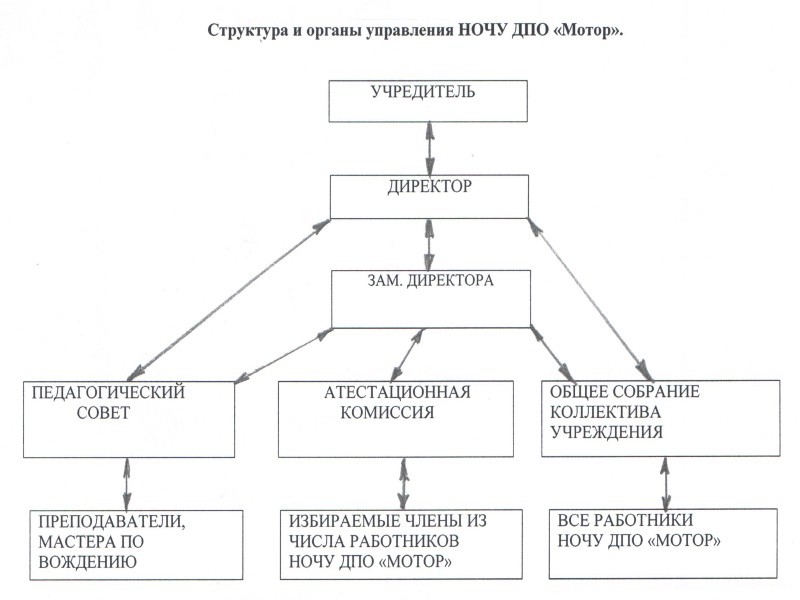 